Почему ребенок игнорирует любые ваши слова?Мария Баулина     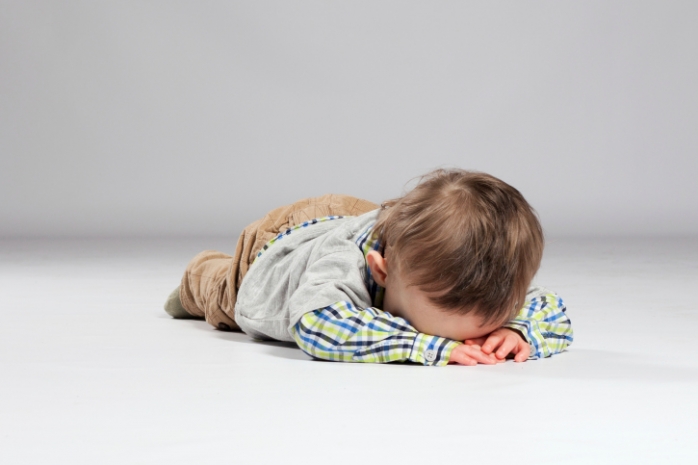 Когда ребёнок капризничает или спорит, с ним ещё как-то можно договориться. Но иногда он довольно успешно притворяется глухим и просто игнорирует любые ваши слова. Безусловно, это очень обидно – ведь вы наверняка говорите ребёнку нечто очень важное и полезное. Однако некоторые ваши слова могут задевать его самолюбие или идти вразрез с его интересами. В силу возраста и зависимого положения, сын или дочь не может прямо сказать об этом и предпочитает делать вид, будто ничего не происходит. В большинстве случаев игнорирование слов родителей – не столько проявление упрямства, сколько неумение аргументированно отстаивать свою позицию. 

В некоторых случаях проблема носит не столько психологический, сколько физиологический характер и может быть связана с тугоухостью, трудностями понимания речи или нарушениями внимания. Эти особенности обычно несложно выявить в раннем возрасте. От 7 до 12 лет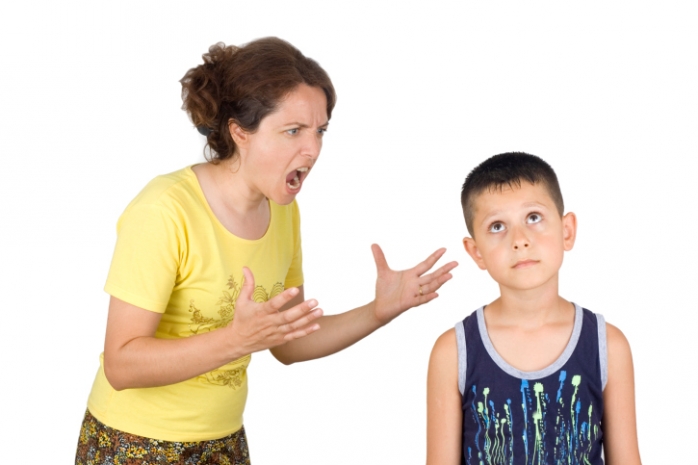 Школьники чаще всего игнорируют слова взрослых, если хотят таким образом продемонстрировать обиду и привлечь к себе внимание. Отвернувшись, ребёнок надеется разбудить вашу совесть и услышать мольбы сменить гнев на милость. Однако одной просьбы ему недостаточно. Ваш Рыцарь Печального Образа или Царевна Несмеяна ждёт долгих извинений и уговоров. Такая стратегия часто оказывается успешной в школе, когда необходимо показать своё недовольство сразу целой компании сверстников – допустим, когда все собрались играть в одну игру, а ребёнок предпочитает другую. Натренировавшись на детях, школьник переходит к «воспитанию» взрослых. 

1. Подумайте, не копирует ли ребёнок поведение кого-то из родных. Если вы применяете молчание в качестве педагогического приёма, сын или дочь тоже может взять этот способ на вооружение. Обсуждая конфликтные ситуации, вы подскажете ребёнку более эффективный путь решения проблем. 

2. Поскольку ребёнку бывает трудно сформулировать свои претензии и описать переживания, попробуйте сделать это за него: «Я вижу, что тебе неприятно слышать о двойке по математике. Но нам нужно разобрать ошибки, чтобы твои оценки стали лучше». 

3. Попробуйте применить ласку или рассмешить ребёнка, чтобы снизить напряжённость ситуации. Даже если он не прав, то всё равно чувствует себя одиноким и обделённым вниманием. Убедите ребёнка в том, что вас волнует его плохое настроение. Как только он «оттает», вы сможете поговорить. 

4. Если школьник продолжает упорно игнорировать ваши слова, оставьте его наедине со своей обидой. Предупредите, что готовы подождать, пока он успокоится и захочет поговорить, и займитесь своими делами. Поскольку для любого спектакля нужна публика, «бенефис» ребёнка закончится довольно скоро. 12+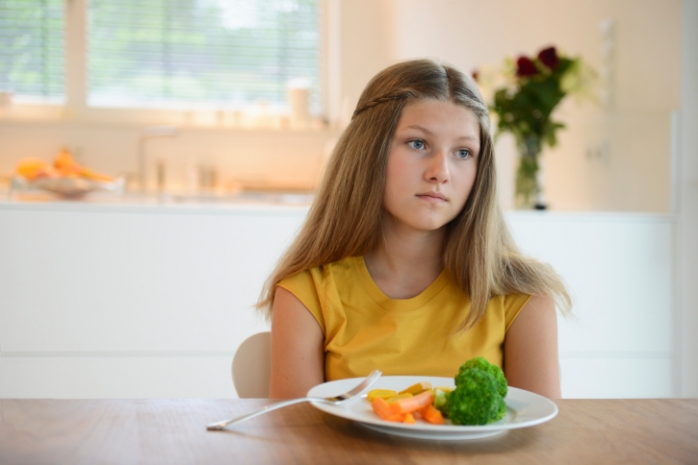 Игнорирование в переходном возрасте – серьёзная проблема, связанная со стремлением подростка к независимости. Пропуская мимо ушей слова взрослых, ребёнок демонстрирует свою самодостаточность. Поэтому главная задача родителей – снабдить свои высказывания такими свойствами, чтобы они проникали сразу в сердце. 

1. Не «сюсюкайте» с подростком и не тратьте силы на уговоры. Это лишь раздражает вашего «взрослого» ребёнка и убеждает в том, что его точка зрения не воспринимается всерьёз. Ведите диалог на равных, приводя веские аргументы и внимательно выслушивая возражения подростка. 

2. Не забывайте о том, что подростки очень чувствительны к тону разговора. Пусть он будет доверительный и уважительный. Защищая свою позицию, не ссылайтесь на недостаток у ребёнка жизненного опыта или его юношеский максимализм. Такие слова действуют, как красная тряпка на быка. 

3. Сделайте небольшую уступку или, хотя бы, создайте её видимость. Допустим, если ребёнок приходит с прогулки позже, чем в оговоренные 20-00, предложите ему находиться после этого времени у кого-нибудь в гостях, а не на улице, и предупреждать об этом по телефону. Ваши просьбы должны выглядеть как проявление беспокойства, а не стремление к контролю. 

4. Чтобы сохранить контроль над подростком, дайте ему возможность насладиться взрослой жизнью: пусть сам себе готовит еду, следит за своей одеждой, зарабатывает на карманные расходы. Не соит преподносить эти нововведения как воспитательные меры. Вы просто не смеете больше вмешиваться в личную жизнь своего самостоятельного дитяти. После первой же подгоревшей яичницы и севшей после стирки рубашки, подросток испытает ностальгию по родительской заботе.Игнорирование в переходном возрасте – серьёзная проблема, связанная со стремлением подростка к независимости. Пропуская мимо ушей слова взрослых, ребёнок демонстрирует свою самодостаточность. Поэтому главная задача родителей – снабдить свои высказывания такими свойствами, чтобы они проникали сразу в сердце. 

